Roll CallMr. Drew Keahey, the President, called the meeting to order and requested the Secretary call roll with the following present and answering:
PRESENT
Commissioner Mike Calloway
Commissioner Johnny Turner
Commissioner Antwain Downs
President Drew Keahey
Vice President Rodney Hutchins
Commissioner Dick Zeagler
Commissioner Robert Neal HarwellCommissioner Kenneth Wilson
ABSENTCommissioner Michelle CollumCommissioner Dustin Morris
Commissioner Ashley PetersOthers in attendance were Mr. Michael Street, Attorney, Tensas Basin Levee District; Mr. Brandon Waggoner, Executive Director, Tensas Basin Levee District; Mr. Matt Varnell, Administrative Director, Tensas Basin Levee District; Mr. Justin Holloway, Operations Superintendent, Tensas Basin Levee District; Ms. Susan Douglas, DOTD Mr. Dylan McIntosh DOTD.PrayerPresident Drew Keahey opened the meeting with prayer followed by the Pledge of Allegiance.Public Comment on Agenda ItemsAction1.  Minutes of the June 2023 MeetingMotion made by Commissioner Wilson, Seconded by Vice President Hutchins, and passed unanimously by the Board of Commissioners of the Tensas Basin Levee District, after President Drew Keahey called for public comments and there were none, to-wit:RESOLUTIONNOW THEREFORE, BE IT RESOLVED that the Board of Commissioners of the Tensas Basin Levee District does hereby declare that the reading of the minutes of the regular meeting of June 13, 2023, is hereby dispensed with and declared approved as published in the official journal of this board, The News-Star.Aundi Brown									Drew KeaheyInterim Secretary   								President2. Bills for June 2023Motion made by Commissioner Calloway, seconded by Commissioner Turner, and passed unanimously by the Board of Commissioners of the Tensas Basin Levee District, after President Drew Keahey called for public comments and there were none, to-wit:RESOLUTIONNOW, THEREFORE, BE IT RESOLVED that the Board of Commissioners of the Tensas Basin Levee District does hereby approve all bills approved by the financial committee for June 2023.Aundi Brown 									Drew KeaheyInterim Secretary									President
Open Bids for 43 Acre Farming Lease in Franklin ParishWHEREAS the Board of Commissioners of the Tensas Basin Levee District advertised the opening of bidding for 43 Acres in Franklin Parish by posting it on the Tensas Basin Levee District website to be viewed by the public:WHEREAS the time has arrived for the opening of bids, the following bids were received, opened, and read aloud:No Bids were received.NOW, THEREFORE, BE IT RESOLVED that the Board of Commissioners of the Tensas Basin Levee District does hereby choose to re-open the bidding of this farm lease in the fall.Aundi Brown								 	Drew KeaheyInterim Secretary							   		President4. Amend Budget FY 2022-2023Motion made by Commissioner Calloway, seconded by Commissioner Turner, to amend the budget in August.RESOLUTIONNOW THEREFORE, BE IT RESOLVED that the Board of Commissioners of the Tensas Basin Levee District does hereby declare that the Amending of the Budget for FY 2022-2023 will be moved to the August Meeting. This action was approved by the Legislative Auditor.Aundi Brown									Drew KeaheyInterim Secretary   								PresidentAward Bid for Rock JobMotion made by Commissioner Zeagler, seconded by Commissioner Wilson, to open the bids made on the rock spreading job on the east bank of the Ouachita River.  WHEREAS the time has arrived for the opening of bids, the following bids were received, opened, and read aloud:T & L Dirt Work License No. 38412 Bid: $97,400.00Womack & Sons Construction Group, LLC License No. 54928 Bid: $117,400.00W.L. Bass Construction, Inc. License No. 49239 Bid: $251,862.00RESOLUTIONNOW, THEREFORE, BE IT RESOLVED that the Board of Commissioners of the Tensas Basin Levee District doeshereby accept the bid of T & L Dirt Work of $97,400.Aundi Brown 									Drew KeaheyInterim Secretary									President6. Columbia Pump Station ProjectMotion made by Commissioner Calloway, Seconded by Commissioner Turner, and passed unanimously by the Board of Commissioners of the Tensas Basin Levee District, after President Drew Keahey called for public comments and there were none, to wit:RESOLUTIONNOW, THEREFORE, BE IT RESOLVED that the Board of Commissioners of the Tensas Basin Levee District does hereby approve the Columbia Pump Station Project for capital outlay projects in 2023-2024.Aundi Brown								  	Drew KeaheyInterim Secretary							   		President7. Opening of Bids for the Logtown location of New TBLD.Motion made by Commissioner Downs, Seconded by Commissioner Harwell, and passed unanimously by the Board of Commissioners of the Tensas Basin Levee District, after President Keahey called for public comments and there were none, to-wit:RESOLUTIONNOW, THEREFORE, BE IT RESOLVED that the Board of Commissioners of the Tensas Basin Levee District does hereby authorize the opening of bids for this phase of the new Tensas Basin Levee District Facility, pending a survey from the State archaeologist group.Aundi Brown								 	Drew Keahey	
Interim Secretary							 		President
Requests8.  Re-open Bidding for Official JournalMotion made by Commissioner Zeagler, Seconded by Commissioner Calloway, and passed unanimously by the Board of Commissioners of the Tensas Basin Levee District, after President Keahey called for public comments and there were none, to-wit:RESOLUTIONNOW, THEREFORE, BE IT RESOLVED that the Board of Commissioners of the Tensas Basin Levee District does hereby authorize the re-opening of bidding for The Official Journal of the Tensas Basin Levee District.Aundi Brown								 	Drew Keahey	
Interim Secretary							 		President9.  Surplus Vehicle SaleMotion made by Commissioner Calloway, Seconded by Commissioner Turner, and passed unanimously by the Board of Commissioners of the Tensas Basin Levee District, after President Keahey called for public comments and there were none, to-wit:RESOLUTIONNOW, THEREFORE, BE IT RESOLVED that the Board of Commissioners of the Tensas Basin Levee District does hereby authorize the sale of Asset Numbers M187, J127, & M232 to Caldwell Parish Police Jury for a total of $45,000.00. This is a fair market value offer according to Kelly Blue book.
Aundi Brown								 	Drew Keahey	
Interim Secretary							 		President10. Observation DeckNo Action was made on this item at this time. Move to August Agenda.11. Transfer Campsite LeasesCampsite JB-4B – Transferring from Jeromie Chad Smith to Larry E. Jameson. Jr. Motion made by Vice President Hutchins, Seconded by Commissioner Wilson and passed unanimously by the Board of Commissioners of the Tensas Basin Levee District.  Campsite BHB-1B transferring from Mark & Bryan Belgard to Michael Shields Motion made by Vice President Hutchins, Seconded by Commissioner Wilson and passed unanimously by the Board of Commissioners of the Tensas Basin Levee District after President Drew Keahey called for public comments and there were none, to-wit:RESOLUTIONNOW THEREFORE, BE IT RESOLVED that the Board of Commissioners of the Tensas Basin Levee District Board approved Campsite JB-4B – Transferring from Jeromie Chad Smith to Larry E. Jameson. Jr., and Campsite BHB-1B Transferring from Mark & Bryan Belgard to Michael Shields.Aundi Brown									Drew KeaheyInterim Secretary   								PresidentPublic CommentsPresentationsFinancial Statements12.. Financial Statements were reviewed and discussed.Items for DiscussionLevee UpdatesAdjournThe meeting was Adjourned at 10:32 am.Next Meeting September 12, 2023, 9:30 am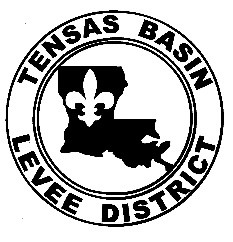 